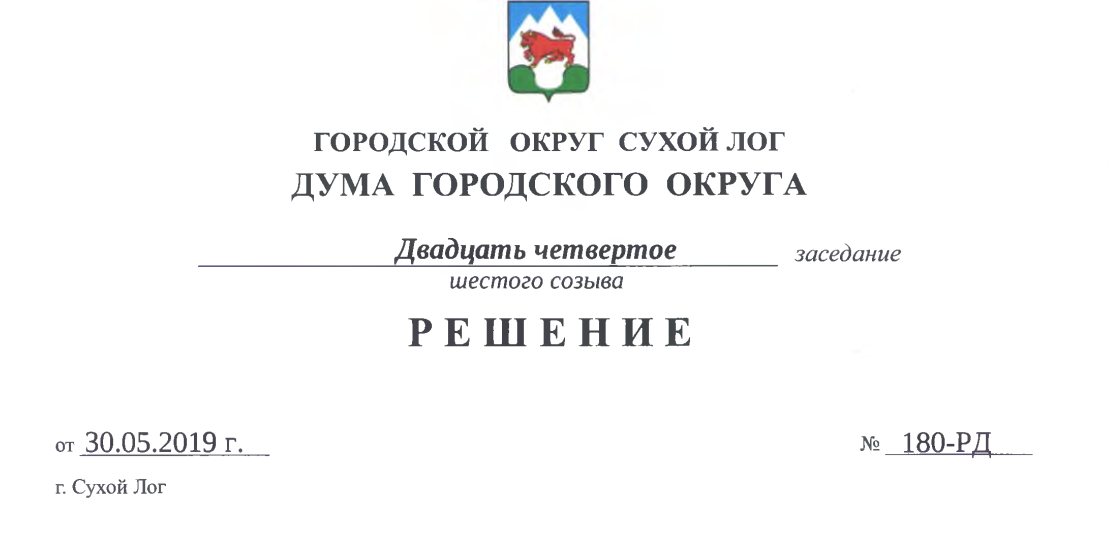 г. Сухой Лог30.05.2019                                                                                             № 181-РДОб отчете Главы городского округа Сухой Лог «О результатах деятельности Главы городского округа Сухой Лог, Администрации городского округа Сухой Лог и иных подведомственных учреждений, организаций и о решении вопросов, поставленных Думой городского округа, за 2018 год»В соответствии с пунктом 11.1 статьи 35, части 5.1 статьи 36 Федерального закона от 06.10.2003 № 131-ФЗ «Об общих принципах организации местного самоуправления в Российской Федерации», руководствуясь пунктом 12 статьи 22 Устава городского округа Сухой Лог, заслушав отчет Главы городского округа Сухой Лог «О результатах деятельности Главы городского округа Сухой Лог, Администрации городского округа Сухой Лог и иных подведомственных учреждений, организаций и о решении вопросов, поставленных Думой городского округа, за 2018 год», Дума городского округа РЕШИЛА:1. Отчет Главы городского округа Сухой Лог «О результатах деятельности Главы городского округа Сухой Лог, Администрации городского округа Сухой Лог и иных подведомственных учреждений, организаций и о решении вопросов, поставленных Думой городского округа, за 2018 год» принять к сведению.2. Результаты деятельности Главы городского округа Сухой Лог, Администрации городского округа Сухой Лог и иных подведомственных учреждений, организаций, в том числе результаты решения вопросов, поставленных Думой городского округа, за 2018 год, признать удовлетворительными.3. Опубликовать настоящее решение в газете «Знамя Победы» и на официальном сайте городского округа Сухой Лог.4. Контроль исполнения настоящего решения оставляю за собой.Председатель Думы городского округа                                                Е.Г. БыковДума городского округаОтчет Главы городского округа Сухой Лог «О результатах деятельности Главы городского округа Сухой Лог, Администрации городского округа Сухой Лог и иных подведомственных учреждений, организаций и о решении вопросов, поставленных Думой городского округа, за 2018 год»В 2018 году сохранилась положительная тенденция в социально-экономическом развитии городского округа. Это выражается, прежде всего, в обеспечении социальной стабильности, сохранении и положительной динамике развития отраслей народного хозяйства, представленных в округе, в развитии гражданской ответственности, консолидации в обществе, в проявлении гражданских инициатив.В областном рейтинге социально-экономического развития за 2018 год наш городской округ вошел в двадцатку лучших муниципальных образований Свердловской области по социально-экономическим показателям.Итоги президентских выборов в Сухом Логу еще раз доказали активность жителей городского округа в политической жизни страны.Участие в выборах приняли 22 189 сухоложцев, что составило 61% от общего количества избирателей. Вспоминая важные и значимые события мы можем смело назвать 2018 год - годом масштабного городского строительства.В городском округе в 2018 году функционировало 15 муниципальных программ и 9 целевых программ федерального и регионального уровня. В результате реализации программ:- повысилась степень удовлетворенности граждан системой образования, укрепляется материально-техническая база бюджетных учреждений, увеличилась среднемесячная заработная плата у работников социальной сферы;- сельхозпредприятия проводили реконструкцию и модернизацию животноводческих ферм, обновили оборудование, приобрели новую современную сельскохозяйственную технику;- продолжилась газификация района;- улучшилось качество дорог, повысилось благоустройство городского округа.В соответствии с Конституцией Российской Федерации, полномочиями, определёнными Федеральным законом от 03.10.2013 года № 131 «Об общих принципах организации местного самоуправления в Российской Федерации», поручениями Президента Российской Федерации, Губернатора Свердловской области, наказами избирателей, данных Главе городского округа во время выборов в 2017 году, перед руководством и Администрацией городского округа Сухой Лог на 2018 год и ближайшую перспективу были поставлены определенные задачи, объединенные в 4 главных направлениях:-обеспечение жителей городского округа гарантированными Конституцией Российской Федерации правами на образование, здравоохранение, социальное обеспечение, участие в культурной и спортивной жизни района;-формирование условий для комфортного проживания в районе;-обеспечение безопасности населения района;-дальнейшее социально-экономическое развитие района, улучшение инвестиционной привлекательности района.В соответствии с Уставом городского округа Сухой Лог представляю отчет о результатах деятельности как высшего должностного лица и о результатах деятельности Администрации городского округа по решению вопросов местного значения за 2018 год.Направление 1:«Обеспечение жителей городского округа Сухой Лог гарантированными Конституцией Российской Федерации правами на образование, здравоохранение, социальное обеспечение, участие в культурной и спортивной жизни городского округа».Образование.Задача: повышение доступности качественного образования детей, соответствующего требованиям развития экономики, современным потребностям общества и каждого гражданина.Для достижения целей и задач в сфере образования, исполнения соответствующих расходных обязательств отрасли образования реализуется в рамках муниципальной программы «Развитие системы образования в городском округе Сухой Лог до 2020 года».В системе образования действуют 29 муниципальных образовательных учреждений, в которых работают 788 педагогов, образовательные услуги предоставляются 11 364 учащимся.Результативность исполнения полномочий, эффективность использования бюджетных ассигнований, подтверждается выполнением программных мероприятий на 100%.Фундаментальным условием качества предоставляемых образовательных услуг является финансовое обеспечение. В 2018 году на обеспечение полномочий в сфере образования выделено 970 643 000 рублей или 61,8% общего объема бюджета городского округа. В сравнении с 2017 годом финансирование увеличено на 10,7%.В 2018 году сеть дошкольных образовательных учреждений, осталась неизменной. На территории городского округа Сухой лог частные садики отсутствуют, все дети посещают муниципальные детские дошкольные учреждения.Образовательные программы дошкольного образования в режиме 12-часового пребывания реализуют 14детских садов и 4 школы (СОШ № 4, 5, 6, 8). Дошкольное образование получают 3308 воспитанников.Квалифицированная помощь детям с ограниченными возможностями здоровья оказывается в группах комбинированной и компенсирующей направленности в детских садах №2 и 3.Сохранена 100% доступность дошкольного образования для детей в возрасте от 3 до 7 лет.Во исполнение поручения Президента Российской Федерации о достижении к 2021 году стопроцентной доступности дошкольного образования для детей от 2 месяцев до 3 лет в детских садах за счет регулирования численности детей создано 493 места, что позволило охватить дошкольным образованием в 2018 году 100% детей в возрасте от полутора до 3 лет.Общее состояние зданий муниципальных дошкольных образовательных учреждений характеризуется как удовлетворительное. Есть здания, которые требуют капитальных вложений и привидения в соответствии с нормами законодательства помещений (ДОУ № 23 с. Знаменское).В 2018 году на мероприятия по текущему ремонту дошкольных образовательных учреждений, приведение в соответствие с требованиями пожарной безопасности и санитарного законодательства было израсходовано 3 млн. 687 тыс. рублей.В 2018 году Министерством просвещения Российской Федерации впервые проведен Всероссийский конкурс профессионального мастерства «Учитель-дефектолог России». В финал конкурса вышли высококвалифицированные специалисты, лучшие дефектологи Российской Федерации, среди которых Соломенник Ирина Викторовна – учитель-логопед муниципального автономного дошкольного образовательного учреждения детский сад № 43 «Малыш» г. Сухой Лог, ставшая победителем регионального этапа этого конкурса. Министерство общего и профессионального образования Свердловской области выразило благодарность Ирине Викторовне Соломенник за высокий профессионализм, качественную работу и достойное представление Свердловской области на федеральном конкурсе профессионального мастерства.Остаются не решенными следующие вопросы: охват детей всех возрастов услугами дошкольного образования; приведение в соответствие с требованиями и нормами законодательства помещений ДОУ.Общедоступность и бесплатность образования для всех категорий детей в соответствии с федеральными государственными образовательными стандартами общего образования (ФГОС) гарантирует сеть муниципальных общеобразовательных учреждений.Это гимназия, две основные общеобразовательные школы, девять средних общеобразовательных школ, вечерняя сменная общеобразовательная школа.Отмечается увеличение численности обучающихся в 2018 году на 150 человек.Общая численность обучающихся составила 5 714 школьников.Продолжается постепенное увеличение средней наполняемости классов общеобразовательных учреждений: расположенных в городской местности до - 23,6 учащихся, в сельской местности, - до 15,5 учащихся. Малокомплектными остаются школы № 9 и 11.В 2018 году сохраняется обучение в 2 смены в муниципальных общеобразовательных учреждениях, расположенных на территории городского округа Сухой ЛогКоличество обучающихся, занимающихся в дневных муниципальных общеобразовательных организациях во вторую смену составило 1537 обучающихся или 26,9% от общего количества обучающихся.Вновь созданные места в общеобразовательных учреждениях в 2018 году, а их - 91 место, позволили увеличить долю обучающихся в общеобразовательных учреждениях, реализующих образовательную программу в первую смену.Благодаря высокому профессионализму административного и педагогического коллектива Гимназия №1 победила в конкурсном отборе и признана Федеральной инновационной площадкой Министерства просвещения Российской Федерации с проектом "Наша новая школа: результат не завтра, а сегодня".Ученики школы №4 (с.Курьи) в 2018 году стали Победителем Регионального этапа Президентских состязаний и Призером Всероссийских соревнований  школьников "Президентские состязания", проходившие в г.Анапа.Учащиеся школы №7 заняли 1 место в заочном туре всероссийского конкурса молодежных проектов "Если бы я был Президентом", а ученица школы №9 с. Рудянское приглашена в г. Санкт-Петербург для участия в очном этапе. В номинации "Рисунок" представила жизнь её села.Учащиеся школы №7 заняли первое место в областном краеведческом конкурсе "Юные знатоки Урала",  учащиеся школ №17 и №10 заняли призовые места по пожарно-спасательному спорту  на уровне Южного управленческого округа и в Свердловской области. Ученики школы №10 стали призерами областного Большого географического фестиваля "Заповедными тропами"Ученики седьмого класса школы №5 заняли 1-ое т два вторых места во Всероссийском конкурсе научно-исследовательских и творческих работ "Первые шаги в науке", проходившем в г.Москва.По итогам ЕГЭ 2018 года 100 % выпускников 11 классов сдали единый государственный экзамен. Результат 100 баллов ЕГЭ по русскому языку достигнут выпускницей МАОУ СОШ № 7. Увеличилось по сравнению с предыдущим годом число выпускников 11 классов, награжденных медалями «За особые успехи в учении»: с 22 в 2017 году до 28 в 2018 году.18 обучающихся отмечены Премией Главы городского округа.На повышение качества образования всех обучающихся были нацелены занятия в рамках «Образовательного часа» на уровне основного общего образования и «Школы успешного абитуриента» на уровне среднего общего образования.С 01.09.2018 года в 100% (13) муниципальных общеобразовательных учреждений с 1-8 класс реализуется федеральный государственный образовательный стандарт основного общего образования.В соответствии с Проектом «Уральская инженерная школа», продолжается покупка и модернизация кабинетов естественнонаучного цикла, а так же расходных материалов для сборки 3D-принтеров, и расходных материалов для 3D-печати.С целью создания в общеобразовательных учреждениях, расположенных в сельской местности, условий для занятий физической культурой и спортом были осуществлены работы по капитальному ремонту спортивного зала школы № 10» (с. Новопышминское).Благодаря участию городского округа Сухой Лог в реализации государственной программы Министерства образования Свердловской области стало возможным строительство многофункциональной спортивной площадки в школе №17. Стройка завершилась поздней осенью, поэтому открытие состоялось в этом году.Муниципальных общеобразовательных учреждений, здания которых находятся в аварийном состоянии, на территории городского округа Сухой Лог нет. Улучшается и становится комфортной коррекционно-развивающая образовательная среда для обучающихся с ограниченными возможностями здоровья (далее – ОВЗ), число, которых увеличивается с каждым годом.Остаются не решенными следующие вопросы: необходимо обратить внимание руководителям школ на низкие результаты ВПР; выпускники до сих пор обращаются к репетиторам при подготовке к ЕГЭ; низкий процент возврата выпускников в городской округ Сухой Лог после окончания ВУЗ, особый контроль строительства столовой школы № 7; соответствие уличной дорожной сети стандартам; высокий риск суицидального поведения несовершеннолетних; к моменты окончания школы, обучающиеся приобретают заболевания (низкий уровень здоровья).По итогам независимой оценки качества образования, проведенной в 2018 году, городской округ Сухой Лог занимает 5 место в рейтинге административно-территориальных единиц Свердловской области. Три школы городского округа, входят в рейтинг 100 лучших общеобразовательных учреждений Свердловской области. Гимназия и школа № 17 занимают соответственно 3 и 7 строчку рейтинга образовательных организаций Свердловской области, школа № 4 – 68.Запущен и реализуется в 2018 году проект «Школа-техникум-вуз-предприятие» для приобретения обучающимися знаний, умений, навыков и формирования компетенций, необходимых для осознанного выбора профессии и получения профессионального образования.Федеральными экспериментальными площадками являются детские сады № 2, 23, региональными пилотными площадками - детские сады № 2, 38, 43.МАОУ Гимназия №1 – федеральная инновационная площадка Министерства просвещения Российской Федерации, базовая площадка Института развития образования Свердловской области. Региональными базовыми площадками ГАУДО СО «Дворец молодёжи» по итогам конкурсов определены МАУ ДО «ДЮСШ» и МАУДО «Центр дополнительного образования».Система дополнительного образования городского округа Сухой Лог на конец 2018 года представлена пятью учреждениями.Муниципальное автономное учреждение дополнительного образования «Центр дополнительного образования», муниципальное автономное учреждение дополнительного образования «Детско-юношеская спортивная школа»; муниципальное бюджетное учреждение дополнительного образования Детско-юношеская спортивная школа «Олимпик», муниципальное бюджетное учреждение дополнительного образования «Сухоложская детская музыкальная школа» и муниципальное бюджетное учреждение дополнительного образования «Сухоложская школа искусств».В соответствии с Концепцией развития дополнительного образования детей на территории городского  округа в  учреждениях дополнительного образования занимается 4 027 детей.Также программы дополнительного образования детей технической, естественнонаучной, физкультурно-спортивной, художественной, туристско-краеведческой, социально-педагогической реализуют 13 муниципальных общеобразовательных учреждений и 8 дошкольных образовательных учреждений. Охвачены дополнительным образованием в муниципальных дошкольных и общеобразовательных учреждениях 3473 ребенка. Доля детей, охваченных образовательными программами дополнительного образования детей в общей численности детей и молодежи остается на уровне 93 процентов.Остаются не решенными следующие вопросы: низкая профессиональная ориентация и мотивация к проживанию на территории городского округа Сухой Лог.К организации летней оздоровительной кампании 2018 года были привлечены все представители образовательного сообщества городского округа. Потребность детей в отдыхе, оздоровлении, социальная адаптация детей и подростков, находящихся в трудной жизненной ситуации, были удовлетворены в полной мере. Выполнение целевого показателя по охвату отдыхом и оздоровления детей и подростков составило 100%.Взаимодействие с субъектами системы профилактики летом 2018 года обеспечило стопроцентную занятость 82 обучающихся муниципальных общеобразовательных учреждений, состоящих на учете в ТКДН и ЗП и ОДН ОМВД России по г. Сухой Лог.Остаются не решенными следующие вопросы: очередность при получении путевок, низкий охват загородным оздоровлением; трудоустройство несовершеннолетних; отсутствие муниципального загородного лагеря.Развитие муниципальной системы образования городского округа Сухой Лог в 2018/2019 учебном году будет направлено на реализацию следующих задач:Обеспечение доступности качественного общего и дополнительного образования, соответствующего требованиям инновационного социально-экономического развития городского округа Сухой Лог, Свердловской области.Реализация мер, направленных на повышение качества общего образования, в том числе по поддержке общеобразовательных организаций, демонстрирующих низкие образовательные результаты и функционирующих в неблагоприятных социальных условиях.Создание центров образования цифрового и гуманитарного профилей на базе школ № 10, 8.Перезагрузка системы воспитательной работы. Воспитательная работа должна стать приоритетной в муниципальной образовательной системе на основе Стратегии развития воспитанияФормирование здорового образа жизни среди молодого поколения, сохранение и укрепление здоровья несовершеннолетних.Патриотическое воспитание, уделять внимание истории и развитию городского округа Сухой Лог.100-процентный охват детей в возрасте от 2 месяцев до 3 лет услугами дошкольных образовательных организаций.Включение городского округа Сухой Лог в государственную программу и получение финансирования на 2020 год для строительства новой школы на 1200 мест в юго-западном микрорайоне.Профессиональная ориентация несовершеннолетних через реализацию мероприятий комплексной программы «Уральская инженерная школа».Повышение общественного престижа и популяризация педагогической деятельности.Устранение недостатков, выявленных в ходе независимой оценки качества образования. Увеличение числа школ, входящих в рейтинг 100 лучших общеобразовательных организаций Свердловской области.Приведение в соответствие с требованиями законодательства зданий образовательных организаций.Развитие дистанционного, образования.Развитие системы отдыха и оздоровления детей, в том числе решение вопроса по приобретению базы отдыха «Бережок» у Сухоложского огнеупорного завода для создания муниципального загородного оздоровительного лагеря.Экономия потребляемых ресурсов, эффективное использование бюджетных ассигнований и привлечение внебюджетных источников.Поддержка талантливых детей.Решение вопроса об увеличении мест для трудоустройства несовершеннолетних.Приведение в соответствии со стандартами уличной дорожной сети вблизи образовательных организаций городского округа Сухой Лог.Культура.Задача: содействие культурному развитию жителей городского округа.Городской округ Сухой Лог - динамично развивающаяся территория, где бережно сохраняются народные традиции, и развивается самодеятельное народное творчество. Культура городского округа - уникальный ресурс, способствующий созданию привлекательного имиджа муниципального образования, формированию комфортной социальной среды, раскрытию культурного потенциала и развитию межрегионального сотрудничества. Муниципальная сфера культуры на территории городского округа Сухой Лог представлена 9 учреждениями, включающим 29 сетевых единиц, в том числе 8 бюджетных учреждений и 1 автономное.На содержание учреждений культуры, проведения культурно-массовых мероприятий расходы составили более 160 миллионов рублей.2018 год на территории городского округа Сухой Лог был объявлен Годом села и, конечно же, в связи с этим множество мероприятий связано с культурой на селе.Наиболее значимыми стали:- Марафон сельских учреждений культуры «SLKULTURFEST». 5 сельских территорий представили свои творческие достижения.- Хореографическая композиция «Хоровод дружбы». Впервые, в рамках Дня города, состоялся «Хоровод дружбы», в котором приняли участие жители 7 сел и деревень городского округа Сухой Лог.- Общественная акция «Время. Село. Люди» с вручением памятной ленты, сертификатов и благодарственных писем Главы городского округа Сухой Лог лучшим труженикам сельских территорий. Победителями акции стали 13 сельских тружеников.- «Культурный десант» организация концертной программы «Согласие в доме – мир в Отечестве» в учреждениях культуры малых сёл. Мероприятие приурочили ко Дню народного единства.28 июля -9-й год подряд, накануне Дня Военно-морского флота, на берегу реки Пышмы прошёл праздник на воде «Сухоложская регата», с театрализованной программой и представлением плавающих средствТрадиционным для жителей с. Рудянское стали «Покровские гуляния в селе». Это трехдневное мероприятие организовано совместно с общественным молодёжным движением «Казачий дозор». В 2018 году исполнилось 95-лет создания учреждения культуры в селе Филатовское. Центром празднования стал Дом Культуры, его судьба неразрывно связана с теми, кто стоял у истоков создания коллектива, кто творил и дарил свой талант землякам.Творческий 50-летний юбилей отметил Дом культуры села Знаменское.В 2018 году поселок Алтынай праздновал свой 75-летний юбилей. Ещё одним знаменательным событием стал 30-летний юбилей Дома культуры с. Рудянское.В 2018 году из бюджета городского округа Сухой Лог выделялись около 9 миллионов рублей на укрепление материально-технической базы и ремонт учреждений культуры.В 2018 году главной задачей в укреплении материально-технической базы явилось завершение реконструкции кровли ДК «Кристалл» и установка противопожарного занавеса на сумму 2 миллиона 450 тысяч рублей. Кроме того, за счет внебюджетных источников ДК «Кристалл» произвел ремонтные работы в фойе 3-его этажа на сумму 1 миллион 200 тыс. рублей.В сельских домах культуры за год:- отремонтировано крыльцо в Доме культуры с. Филатовское на сумму 600 тыс.рублей.- произведена замена крыши и окон в клубе д. Сергуловка на сумму 598 тыс. рублейВ 2018 году приобретены 2 комплекта сценического освещения для Дома культуры с. Курьи и Дома культуры с. Рудянское.С начала творческого сезона начал свою работу новый театральный коллектив в ДК «Кристалл»: театр куклы и актера «Добрый кит».Всего в течение 2018 года учреждениями культурно-досугового типа проведено 2190 мероприятий, в том числе 30 мероприятий в сфере культуры общегородского значения и социальной направленности.По-прежнему свой вклад в организацию праздников вносят предприятия и предприниматели города.Все последние годы генеральным спонсором Дня города является ООО «Сухоложскийстароцементный завод». Группа компаний «ФОРЭС» стали спонсорами выступления группы «Фабрика» на Дне города. Существенный вклад внесен ОАО "Сухоложскцемент". Всего добровольных пожертвований на организацию мероприятия поступило 220 тысяч рублей.25 марта в рамках праздника «Всероссийский день работников культуры» вручена Премия Главы городского округа Сухой Лог «Берега надежды» специалистам и воспитанникам учреждений культуры за личные достижения в сфере искусства.В 2018 году директор МАУК «Дворец культуры «Кристалл», депутат Думы городского округа Антонова Светлана Леонидовна удостоена Премии Губернатора Свердловской области в культурно-досуговой сфере за 2017 год, в номинации «За вклад в сохранение и развитие культурно-досуговой сферы» (среди руководителей культурно-досуговых учреждений, расположенных в городских населенных пунктах).Впервые специалисты городского музея в рамках празднования Дня города организовали бесплатные автобусные экскурсии по городу. В ходе экскурсий участники встречались с почётными гражданами, известными людьми, представителями городской администрации.На организацию деятельности МБУ «Сухоложский историко-краеведческий музей» израсходовано 3937 тыс. рублей. Эффективность деятельности музея отражена в динамике представленных показателей.Библиотечная деятельность на территории городского округа включает 13 библиотек (3 городские, 11 сельских). Финансирование библиотечной деятельности в 2018 году составило 15 128 тыс. рублей.В 2018 году согласно Указу Президента Российской Федерации все библиотеки подключены к сети интернет.На территории городского округа Сухой Лог реализованы 14 социально-значимых проектов.Воспитанники творческих коллективов являются  постоянными участниками фестивалей и конкурсов различного уровня, становясь дипломантами, лауреатами и победителями.Детская образцовая цирковая студия "Арабеск" стали лауреатами 1 степени на международном фестивале - конкурсе "Шелковый путь", проходивший в г.Челябинске. Образцовый коллектив АРТ-студия "Максимум" неоднократно становился лауреатом 1-ой степени на международном хореографическом грантовом конкурсе "Кубок победителей" (г.Сочи), областном конкурсе "Звездные россыпи" (г.Ирбит), всероссийском хореографическом конкурсе "Виват победа" (г.Москва).Гран-при конкурса получило муниципальное бюджетное учреждение "Камерный хор" на 7-ом международном конкурсе-фестивале музыкального художественного творчества"Солнечная империя" (г.Пицунда).Остаются не решенными следующие вопросы: капитальные ремонты учреждений; облик зрительных залов не соответствует современным требованиям проведения мероприятий; высокая степень износа сценического оборудования; недостаточный уровень пополнения книжного фонда новыми изданиями библиотек; недостаточная доступность для маломобильных групп населения.Развитие муниципальной системы культуры городского округа Сухой Лог в2019 году будет направлено на реализацию следующих задач:Продолжить раскрывать культурный потенциал, при том бережно сохраняя традиции, развивая самодеятельное народное творчество.Получение положительного заключения на проектно-сметную документации ремонта здания бывшего Дома культуры «Огнеупорщик».Устранение предписаний надзорных органов по зданиям учреждений культуры и создание условий доступности для маломобильных групп населенияПополнения книжного фонда новыми изданиями в библиотеках городского округа Сухой Лог.Молодёжная политика. Задача: стимулирование активного участия молодежи в социальной, политической и экономической жизни городского округа, патриотическое воспитание населения. Специалисты городского молодежного центра достигают программные задачи через реализацию социально-ориентированных проектов.Муниципальное бюджетное учреждение по работе с молодежью «Городской молодежный центр» создано в 2012 году с целью реализации государственной молодежной политики на территории городского округа Сухой Лог.Деятельность учреждения преимущественно нацелена на социальную группу в возрасте от 14 до 30 лет, то есть на молодежь. За 2018 год Городским молодежным центром организовано и проведено 158 мероприятий муниципального уровня, в которых приняли участие 3667 человек в возрасте от 14 до 30 лет (45% от целевой аудитории округа).Главным событием начала 2018 года стало открытие коворкинг-центра - совместного проекта Департамента молодежной политики и Администрации городского округа Сухой Лог, общей стоимостью 2 млн. рублей (1 млн. руб. - местного бюджета).2018 год - Президентом Российской Федерации объявлен Годом добровольца (волонтера).Основным направлением работы в 2018 году стала организация мероприятий по поддержке волонтерства - молодежный центр стал координатором работы всего округа.5 декабря 2018 года в ДК "Кристалл" прошло торжественное мероприятие, посвященное Всероссийскому дню волонтера.На территории города официально зарегестрировано 40 общественных организаций и 178 волонтеров.Реализация проекта «Молодежная биржа труда» позволило трудоустроить 136 несовершеннолетних. Основной контингент работников - несовершеннолетние, состоящие на различных учетах и семьи, находящиеся в трудной ситуации.Гражданско-патриотическое воспитание молодежи является одним из важнейших направлений деятельности учреждения. Мероприятия этой направленности позволяют способствовать формированию у молодежи патриотического сознания, готовности к выполнению гражданского долга и конституционных обязанностей, а также воспитывать любовь к родному краю. Городской молодежный центр является организатором Дней призывника, организует участие старшеклассников и студентов в оборонно-спортивном многодневном походе. В течение многих лет на территории поддерживается развитие юнармейского движения, которое объединяет около 250 человек.Городской молодежный центр организует участие 14-летних подростков в акциях Российского союза молодежи «Мы – граждане России», а также в конкурсах и акциях областной общественной организации поисковых отрядов «Возвращение».С 2009 года при учреждении работает Молодежное правительство городского округа Сухой Лог. Выборы его членов происходят каждые два года при активном участии Сухоложской городской ТИК. Ребята являются помощниками в реализации проектов Городского молодежного центра, находясь на пульсе значимых событий города.Городским молодежным центром совместно с ДК "Кристалл"  к 100-летию Комсомола проведен фестиваль " Юность комсомольская моя". В холле Дворца присутствующие могли увидеть выставку, где были показаны славные дела комсомольцев прошлых лет и общественных организаций современной молодежи. К 100-летию были приурочены сборы детских, молодежных общественных организаций и объединений "Школа лидеров".27 июня на городской площади впервые состоялся Парад общественных объединений в рамках празднования Дня молодежи. 15 волонтерских организаций приняли участие в мероприятии. Более 400 добровольцев от 6 до60 лет продемонстрировали широкому кругу свои достижения в общественной работе.Остаётся не решенным вопрос низкой заработной платы специалистов молодёжного центра.Развитие молодёжной политики городского округа Сухой Лог в 2019 году будет направлено на формирование активной гражданской позиции у подрастающего поколения через патриотическое воспитание, организацию занятости, творческое развитие.Физическая культура и спорт. Задача: заинтересованность населения в ведении здорового образа жизни, увеличение числа граждан, систематически занимающихся физической культурой и спортом.За отчетный год в городском округе проводилась большая работа по развитию физической культуры и спорта среди различных возрастных и социальных групп населения. Задача, стоящая перед Администрацией это заинтересованность населения в ведении здорового образа жизни с целью пропаганды здорового образа жизни, поддержки и укрепления здоровья населения путем развития инфраструктуры спорта, популяризации массового спорта, приобщения жителей к регулярным занятиям физической культурой и спортом, повышения интереса молодого населения к занятиям физической культурой и спортом.В 2018 году количество населения городского округа Сухой Лог систематически занимающихся физической культурой и спортом составило 18270 человек, что составляет 40,6% от всего населения городского округа(в 2017 году – 17223 человека или 35,6%). Количество занимающихся детей и подростков в детско-юношеских спортивных школах составило 2109 человек.На основании календарного плана на территории городского округа проведено 434 физкультурно-оздоровительных и спортивных мероприятий с количеством участников всех возрастных категорий населения более 18 тысяч человек. Наиболее значимые мероприятия такие как «Лыжня России – 2018», Первенство и Чемпионат УрФО по фитнесу аэробике, Первенство Свердловской области по хоккею, новогодние турниры по тхэквондо, дзюдо, самбо, волейболу.В 2018 году 320 участников выполнило нормативы Всероссийского физкультурно-спортивного комплекса «Готов к труду и обороне» (ГТО).Расходы на развитие физической культуры и спорта в городском округе Сухой Лог за 2018 год составили 37,1 млн. рублей.На ремонты и оснащения оборудованием учреждений культуры и спорта направлено 4 миллиона 660 тысяч рублей.Произведен ремонт системы отопления и водопровод в спортивном комплексе «Здоровье», произведен ремонт кровли хозяйственных построек и здания гаража на стадионе «Олимпик», а также ремонт трибун на стадионе "Олимпик", в 4 объектах спорта установлены системы речевого оповещения, приобретено оборудование и спортивный инвентарь для сдачи норм ГТО, закуплены тренажеры в спортивный комплекс "Здоровье" в сумме 3599 тысяч рублей.Хочется сегодня отметить и достижения наших спортсменов. На первенстве России по хоккею с мячом в составе сборной Свердловской области участвовали Анастасия Буханистая и Елизавета Ненахова  Команда заняла 1 место.Второе место заняла команда "ФОРЭС-Олимпик" на чемпионате Свердловской обоасти по футболу среди мужских команд в сезоне 2018 года.В лично-командном Чемпионате Мира по пауэрлифтингу и силовым видам спорта по версии "НАП" в рамках фестиваля "Золотой тигр" спортсмены городского округа Сухой Лог завоевали 11 золотых, 1 серебряную. и 1 бронзовую медали.На первенстве Уральского Федерального округа по самбо среди юниоров в г. Верхняя Пышма Давид Кирилл и Хорьков Анатолий заняли третьи места.Остаются не решенными следующие вопросы: ремонт и приведение спортивных объектов в соответствии с современными требованиями; реализация на территории городского округа спортивной подготовки.Развитие физической культуры и спорта в городском округе Сухой Лог в 2019 году будет направлено на:Формирование здорового образа жизни и популяризация спортивного комплекса «Готов к труду и обороне» у населения городского округа.Ввод в эксплуатацию ледовой арены.Строительство Дворца игровых видов спорта.Увеличение количества граждан систематически, занимающихся физической культуры и спортом.Приведение спортивных объектов в соответствии с требованиями законодательства.Устройство кровли над спортивным комплексом «Здоровье».Здравоохранение. Задача: обеспечение права на охрану здоровья, медицинскую помощь, профилактика социально-значимых заболеваний.Система здравоохранения на территории городского округа Сухой Лог, представлена Сухоложской районной больницей, стоматологической поликлиникой, филиалом Областного медицинского колледжа и аптечной сетью состоящей из14 аптек.Сухоложская районная больница имеет в структуре отделения, которые оснащены согласно порядкам оказания медицинской помощи, утвержденным Минздравом Российской Федерации, а именно: терапевтическое, хирургическое, инфекционное, функциональной диагностики, анестезиологии и реанимации, акушерское физиологическое, гинекологическое, лучевой диагностики, психиатрическое, паллиативной помощи, неврологическое, педиатрическое, дневной стационар, лабораторной диагностики, детскую поликлинику. В сельских населенных пунктах организованы две общеврачебные практики и девять фельдшерско-акушерских пунктов.В здравоохранении района работает 833 человека, в том числе врачей 89, средних медицинских работников – 392. В 2018 году в медицинские учреждения принято 7 врачей. Укомплектованность штатных врачебных должностей физическими лицами составляет 74 процента , среднего медицинского персонала – 90 процентов.За 2018 год проведен ремонт первого этажа взрослой поликлиники, текущий ремонт 1 этажа детской поликлиники по принципу "Бережливая поликлиника". Восстановлена крыша над детской больницей, сорванная ураганным ветром в мае месяце.Общественной организации «УМКА» присужден грант Президента Российской Федерации на реализацию проекта «Служба поддержки женщин и детей» в сумме 1 376 990 руб.Село Новопышминское заняло 2 место в региональном конкурсе «Трезвое село» в рамках проекта «Будь здоров».Большую работу ведет Сухоложская больница по профилактике социально-значимых заболеваний.В 2018 году на территории городского округа проведено 10 выездных акций по экспресс-тестированию населения на наличие ВИЧ-инфекии. всего было протестировано 7 368 человек или 17,5 процента населения городского округа. По итогам 2018 года заболеваемость туберкулезом в городском округе Сухой Лог составила 53 случая, из них 2 ребенка.  Охват туберкулино диагностикой составил детей 95 процентов, взрослого населения - 85,5 процентов.Каждый житель раз в три года проходит диспансеризацию в Сухоложской больнице. за 2018 год 79,4 процента планового населения прошли диспансеризацию, этот показатель значительно ниже среднеобластного. Выявлены факты риска: нерациональное питание;избыточная масса тела;низкая физическая активность;курение табака;пагубное потребление алкоголя.Остаются не решенными следующие вопросы: отсутствие узких специалистов врачей; предоставление жилья медицинским работникам; низкий охват профилактическими прививками населения городского округа Сухой Лог.В 2019 году в Сухоложской районной больнице предусматривается открытие кабинета спортивной медицины, ремонт третьего этажа взрослой поликлиники. здания фтизиатрического отделения и бактериологической лаборатории. В планах так же ремонт ФАП с.Курьи с преобразованием во врачебную амбулаторию.Направление 2: «Формирование условий для комфортного проживания в городском округе Сухой Лог»Задача: обеспечение благоприятных условий функционирования системы жизнеобеспечения городского округа, развитие жилищного строительства, организация доступных транспортных услуг, услуг связи.Капитальные вложения.Самым масштабным мероприятием в 2018 году стало завершение работ по реконструкции водовода Камышлов - Сухой Лог. В настоящее время на участках не существует утечек. Качество подаваемой воды для жителей городского округа Сухой Лог улучшилось. Работы по замене аварийного участка из асбестоцементных труб протяженностью 6,798 км завершены. Общая стоимость работ составила 61 миллион 832 тысячи рублей, в том числе из местного бюджета 6 миллионов 158 тысяч рублей.В 2018 году была произведена модернизация заключительной части проекта уличного освещения города Сухой Лог, а также полностью села Курьи. Было установлено 624 энергосберегающих ламп ДНаТ и 27 бесконтактных коммутаторов.БК 100 — автономный интеллектуальный прибор, предназначенный для включения и выключения освещения по заданному графику или по командам с центрального диспетчерского пункта, а также для контроля за состоянием аппаратуры и линий освещения.На выполнение работ по модернизации уличного освещения с применением энергосберегающих технологий было израсходовано 20386,42 тыс. руб., в том числе средства местного бюджета 1604,956 тыс. руб.В рамках данного проекта установлено 57 бесконтактных коммутаторов БК 100.15 октября 2018 года завершен 1 этап работ по строительству объекта «Комплексное благоустройство многофункционального парка в районе проезда Строителей города Сухой Лог.Цена контракта составила более 16 миллионов рублей, средства местного бюджета в них составили 2 процента.Произведено устройство 3 416 кв.м асфальтового покрытия, уложено 4 604 кв. м тротуарной плитки, установлено 75 шт. фонарей, 31 шт. скамеек и урн. Торжественное открытие состоялось 03 ноября 2018 года.Проведены инженерные изыскания и проектирование общеобразовательного учреждения - новой школы на 1200 мест.В соответствии с Генеральным планом городского округа Сухой Лог выполнены землеустроительные работы в отношении границ деревни Черемшанка.Капитальные вложения в 2019 году спланированы по следующим направлениям:В населенных пунктах, где не реализована программа модернизации уличного освещения в 2019 году в рамках государственного частного партнерства в городском округе ведется работа по заключению энергосервисного контракта по энергоэффективной модернизации систем уличного освещения в сельских населенных пунктах.В настоящее время проводятся конкурсные процедуры по выполнению работ 2 этапа по строительству объекта «Комплексное благоустройство многофункционального парка в районе проезда Строителей города Сухой Лог».Не представилось возможным в 2018 году разработать проект очистных сооружений в с. Знаменское на планируемую сумму 5 миллионов рублей, потому что действующим законодательством запрещено строительство очистных сооружений в населённых пунктах если сброс очищенных вод в реку будет происходить выше по течению, чем забор воды для водоснабжения. В связи с этим было разработано новое техническое задание для строительства канализационного коллектора от с. Знаменское до г. Сухой Лог.Газификация.В 2018 году не удалось освоить в полном объеме денежные средства, запланированные на работы по газификации.За год были проведены инвентаризационно-технические и кадастровые работы по газопроводам с целью правоустанавливающих документов на существующие газопроводы, а так же работы по технологическому присоединению  многоквартирного дома, находящего по адресу: с.Курьи, ул.Батенева, 30А к сети газораспределения. Работы выполнены с целью перехода данного дома на автономное отопление. Общая сумма затрат составила 243тыс.рублей. На 2019 год запланировано окончание работ по  разработке проектно-сметной документации по объекту: «Газоснабжение жилых домов пос. Риковский в г. Сухой Лог»,    разработка проектно-сметной документации по объекту: «Газоснабжение жилых домов в с. Курьи (левобережье), городской округ Сухой Лог, Свердловской области»,  проведение инвентаризационно-технических и кадастровых работ по газопроводам. Общая сумма денежных средств предусмотренная в бюджете городского округа на 2019 год составила более 5 миллионов рублей.Улучшение жилищных условий.В течение года на территории городского округа введено 107 индивидуальных жилых домов, общей площадью 16604,2 кв.м. Отделом архитектуры и градостроительства выдано 196 разрешений на строительство объектов жилого назначения и 25 нежилого. Разработано и выдано заявителям 325 градостроительных планов земельных участков. Обследовано 59 земельных участков и строящихся домов с составлением актов обследования Согласовано 180 схем расположения земельных участков и 100 проектов на все виды строительства.В течение 2018 года Фондом капитального ремонта Свердловской области проведен капитальный ремонт многоквартирных домов на территории городского округа. Отремонтировано 20 многоквартирных дома общей площадью 20146 кв.м.Произведены работы по сносу расселённых аварийных домов, расположенных по адресам: г. Сухой Лог. ул. Спортивная д.3, д.4. Стоимость работ по сносу этих домов составила 770 тысяч рублей.В 2018 году расселён аварийный дом по адресу: г. Сухой Лог, ул. Советская, д. 167, признанный непригодным для проживания, в котором находилось 3 жилых помещения и проживало 4 человека. На приобретение жилых помещений для переселения граждан из этого аварийного дома из средств местного бюджета затрачено2 миллиона 790 тысяч рублей. Со всеми гражданами заключены договоры социального найма на благоустроенные жилые помещения, приобретенные в муниципальную собственность на вторичном рынке жилья.В рамках реализации подпрограммы «Обеспечение жильем молодых семей на территории городского округа Сухой Лог на 2015-2020 годы» 5 (пяти) молодым семьям на приобретение жилья предоставлены субсидии на общую сумму 5 миллионов рублей. Общая площадь приобретенного жилья составила 366,9 кв.м.В рамках реализации программы «Устойчивое развитие сельских территорий до 2020 года» 6 семей, проживающих в сельской местности, смогли улучшить свои жилищные условия путем предоставления им социальных выплат на общую сумму более 5 миллионов рублей. Общая площадь приобретенного жилья составила 524 кв.м. В очереди ветеранов боевых действий и инвалидов, вставших на учет до 2005 года и имеющих право на льготное получение жилья, состоят 12 человек. В 2018 году ГКУ СО «Фонд жилищного строительства» средства для наших льготников не выделил, однако, один инвалид и один ветеран боевых действий обеспечены жильем из муниципального жилищного фонда.В очереди на получение жилья в качестве нуждающихся в 2018 году стояло 772 семьи. Улучшили свои жилищные условия – 37 семей (4,8% от всех нуждающихся).В 2019 году необходимо отремонтировать 12 многоквартирных домов; запланированы средства местного бюджета в размере 10486,50 тыс.руб. на со финансирование мероприятий по переселению граждан из аварийного и ветхого жилищного фонда, разработать программу обеспечения жильём работников бюджетной сферы.Содержание и ремонт дорог.В течение года производились следующие работы: очистка автомобильных дорог и тротуаров от снега, посыпка противогололедными материалами, работы по ремонтному профилированию автомобильных дорог, ямочный ремонт и др.Протяженность автомобильных дорог общего пользования местного значения по территории городского округа составляет 329,6 км. Содержанием данных дорог занимается обслуживающая организация МУП "Горкомхоз" с привлечением на сельских территориях субподрядчиков. Общая сумма средств, направленных на содержание дорог составила 14 миллионов 360 тысяч рублей.На мероприятия по ремонту автомобильных дорог общего пользования местного значения из средств местного бюджета оплачено 16 миллионов 903 тысячи рублей. Ремонт городских улиц выполнялся струйно-инъекционным методом и методом карт. Всего отремонтировано 1,9 км дорог.Выполнены работы по ремонту автомобильных дорог и на территории сельских населенных пунктов в грунто-щебёночном исполнении, в д. Глядены, в с. Знаменское и в с. Новопышминское всего отремонтировано 1 км. Отремонтированы дороги и на кладбища в селе Светлое и в деревне Казанка - 1,3 км.С целью обеспечения безопасности дорожного движения с учетом новых национальных стандартов по обустройству пешеходных переходов вблизи образовательных учреждений по городскому округу Сухой Лог в 2018 году продолжился ремонт и строительство тротуаров вблизи образовательных учреждений, устройство велопешеходных дорожек, нанесение горизонтальной дорожной разметки, оборудование недостающими дорожными знаками, искусственными неровностями, пешеходными ограждениями нерегулируемых пешеходных переходов.ООО ДСК "Строймеханизация" в 2018 году начала выполнение контракта, заключенного по результатам торгов на капитальный ремонт 2,4 км автомобильной дороги по ул. Ленина. В 2018 году был отремонтирован участок протяженностью 1,4 км на общую сумму 31 миллион 389 тысяч 700 рублей. В этом году предполагается завершить ремонт всей дороги с восстановлением обочин, устройством водоотведения, ремонтом и строительством тротуаров.Доля протяженности автомобильных дорог общего пользования местного значения отвечающим нормативным требованиям в общей протяженности составила 25,6 %, превысив плановое значение на 1,3 %.В 2019 году необходимо продолжить реализацию мероприятий, обеспечивающих доступность и безопасность транспортной инфраструктуры системы автомобильных дорог общего пользования местного значения, расположенных в границах городского округа Сухой Лог.Не удалось в 2018 году провести капитальный ремонт путепровода над железнодорожными путями по ул. Белинского. Конкурсные процедуры в 2018 году проводились три раза, но при отсутствии заявок каждый раз конкурс объявлялся несостоявшимся. 23 апреля 2019 года заключен контракт на капитальный ремонт путепровода. Необходимо теперь осуществлять контроль исполнения контракта.Завершить капитальный ремонт автомобильной дороги по ул. Ленина.Продолжить разработку проектно-сметной документации на капитальный ремонт ул. Юбилейная, где должны быть учтены такие виды работ как расширение проезжей части на перекрестке ул. Белинского - ул. Юбилейная, устройство водоотведения, строительство тротуара от ул. Вокзальная со стороны частного сектора до пешеходного перехода у магазина "Империал", ремонт существующих тротуаров, перенос остановочных пунктов в соответствии с правилами дорожного движения.Коммунальная инфраструктура.В 2018 году котельными городского округа Сухой Лог было отпущено населению 80,2 тыс. куб. м горячей воды и 216,5 тыс. Гкал тепловой энергии.При подготовке к отопительному сезону 2018-2019 годы было выявлено 18 аварийных участков тепловой сети три из которых были на теплотрассе по улице Белинского диаметром 500 мм. Для успешного и безаварийного прохождения отопительного сезона было отремонтировано и заизолировано 1650 м.п. трубы,  в том числе 170 м. п. трубы диаметром 500 мм по улице Белинского. На эти цели из бюджета городского округа Сухой Лог были выделены субсидии МУП «Жилкомсервис-СЛ» в размере 326,00 тыс. рублей остальные средства в размере 6 303 тыс. рублей, собственные средства предприятия.Теплоснабжение жилищного фонда и соцкультбыта обеспечивают 22 муниципальные котельные, из них 21 котельная работает на природном газе и 1 котельная, расположенная в населенном пункте Санаторий-Глядены угольная. Передача и распределение тепловой энергии для нужд отопления и ГВС потребителям осуществляется по трубопроводам, общей протяженностью 73,696 км в двухтрубном исполнении. Износ тепловых сетей составляет около 80%.В городском округе Сухой Лог с 2018 года проводится активная подготовка конкурсной документации по передаче объектов теплоснабжения в концессию. По состоянию на сегодняшний день идет обсуждение финансово-экономической модели системы теплоснабжения городского округа.В 2017 году из федеральной собственности в казну городского округа были переданы объекты коммунального хозяйства с аварийным оборудованием. Для обеспечения населения качественной услугой теплоснабжение в 2018 году была осуществлена замена дымовой трубы и ремонт котла в котельной № 27 села Знаменское. Общая сумма работ составила более 2 миллионов рублей.Водоснабжение в городском округе Сухой Лог осуществляется из подземных и поверхностных источников. В целом водопроводные сети по городскому округу хорошо развиты, протяженность составляет 209,1 км. Основными источниками водоснабжения города и сельских населённых пунктов являются месторождения подземных вод. Основные эксплуатируемые скважины, питающие водой город Сухой Лог, расположены в Камышловском районе. Отпуск холодной воды в городском округе Сухой Лог в 2018 году составил 1924,5 тыс. куб. м.Для жителей, которые не имеют доступ к централизованному водоснабжению ежегодно обустраиваются источники нецентрализованного водоснабжения. В 2018 году обустроен родник в с. Курьи. Проведен мониторинг качества воды 20 нецентрализованных источников водоснабжения.На территории района достаточно развита социальная, транспортная и инженерно-коммуникационная инфраструктура, энергетический потенциал.В 2019 году усилия необходимо направить на проводимые мероприятия по реконструкции и модернизации объектов жизнедеятельности, которые позволят повысить надежность инженерных сетей, значительно снизить потери и предоставлять гражданам, предприятиям и учреждениям полноценные коммунальные услуги. Провести работы по реконструкции магистральных участков муниципальных тепловых сетей от котельной № 1 города Сухой Лог протяжённостью 2.438 км. Подготовка проекта системы водоотведения с. Знаменское с учетом перспективной застройки, протяжённостью около 5 км. Заключить концессионное соглашение по реализации схемы теплоснабжения. Подготовить проект на модернизацию и ремонт канализационных сетей в селе Новопышминское. Пассажирские перевозкиВ городском округе Сухой Лог действует единая маршрутная сеть городского пассажирского транспорта, связывающая город с сельскими населенными пунктами. перевозки пассажиров по муниципальным маршрутам осуществляют предприниматели: Рыбалов Марат Владимирович и Бикташев Юрий Амрикович. Данные предприниматели обслуживают 18 автобусных маршрутов протяженностью 340 км и имеют на выходе 22 единицы подвижного состава. Пассажирские перевозки в городском округе Сухой Лог, как социально значимый вид деятельности, находится под постоянным контролем и занимает особое место в повседневной деятельности Администрации городского округа Сухой Лог.С 2019 года на территории городского округа действуют предельные тарифы на перевозку пассажиров автомобильным транспортом, утвержденные Региональной энергетической комиссией Свердловской области: в городском сообщении в размере 20 рублей за поездку и в пригородном сообщении в размере 2 рубля 26 копеек за километр.Экология.С целю улучшения качества атмосферного воздуха предприятия городского округа продолжают внедрять современное пылегазоочистное оборудование. На 6 линии основного технологического оборудования ООО «ФОРЭС» установлен современный рукавный фильтр с высокой степенью очистки (98%). На основном источнике выбросов ОАО «Сухоложскцемент» установлен рукавный фильтр, соответствующий европейским стандартам по степени очистки, что позволило снизить в 30 раз объем выбросов. Благодаря внедрению пылегазоочистного оборудования на ООО «Староцементный завод» на сумму более 39 млн. руб. снизились выбросы загрязняющих веществ на 89,75 т. в год.В рамках реализации национального проекта «Экология» на территории городского округа проведена инвентаризация мест (площадок) накопления ТКО и разработан план мероприятий по их обновлению и оборудованию. С целью обеспечения своевременного вывоза ТКО МУП «Горкомхоз» приобретена 1 ед. спецтехники, 1 машину передал в безвозмездное пользование городскому округу ОАО «Сухоложскцемент». Актуализирован и размещен на официальном сайте городского округа график вывоза ТКО в сельских населенных пунктах.По данным технического отчета об образовании, использовании, обезвреживании, размещении отходов - объем отходов за 2018 год составил более 24 тыс. тонн.В 2018 году на территории городского округа ликвидировано 4 несанкционированные свалки твердых коммунальных отходов на сумму более 900 тыс.руб. и составлен план по ликвидации свалок в 2019 году. Проведены экологические акции «Зелена весна», «Зеленая Россия», «Чистый берег», всего убрано более 30 т. мусора. В рамках санитарной очистки территории вывезено 645 т. мусора, около 6 тыс. человек приняло участиев мероприятиях по очистке территорий.В 2019 году усилия необходимо направить на организацию сбора и вывоза ТКО со всех населенных пунктов городского округа Сухой Лог; ремонт и оборудование новыми контейнерами контейнерных площадок; организовать работу по отлову и содержанию безнадзорных животных; оснастить полигон мусоросортировочной установкой.Направление 3: «Обеспечение безопасности населения городского округа Сухой Лог»Задача: «Обеспечение безопасности населения района от чрезвычайных ситуаций и экологической опасности, защита прав и интересов граждан»Вопросам предупреждения и ликвидации последствий чрезвычайных ситуаций, защите прав граждан на территории района уделяется самое пристальное внимание.На выполнение мероприятий муниципальной программы «Обеспечение безопасности жизнедеятельности населения городского округа Сухой Лог до 2021 года» за 2018 год освоено 10520 тыс.руб.За 2018 год зарегистрировано 25 пожаров и 4 лесных пожара, при пожарах погибло 3 человека и 1 человек получил травмы.Выполнены мероприятия по оборудованию минерализованных полос протяженностью 86 км вокруг населенных пунктов, установлены 2(два) горизонтальных резервуара для хранения воды, в целях пожаротушения в с. Таушканское и с. Талица. Площадки пожарных пирсов в п. Алтынай оборудовали упорным отбойником, обеспечив беспрепятственный подъезд к пожарному пирсу.На территории городского округа функционирует 7 добровольных пожарных дружин с численностью 43 человека. Для их оснащения в 2018 годуприобретено 27 шт. ранцевых огнетушителя.Задачи на 2019 год: установка горизонтального резервуара пожарного водоема в д.Брусяна, систем оповещения в селах Талица, Филатовское, Курьи. В местах с массовым пребыванием людей будут установлены два информационных экрана - это на площади ДК "Кристалл", и "Юбилейная".В целях обеспечения общественной безопасности между Администрацией городского округа, Отделом министерства внутренних дел России по г.Сухой Лог и местной общественной организацией «Народная дружина городского округа Сухой Лог «Казачий патруль» заключено соглашение о сотрудничестве по вопросам участия народной дружины в охране общественного порядка.По итогам 12 месяцев 2018 года членами народной дружины осуществлено 77 выходов на охрану общественного порядка. С их участием выявлено и пресечено 150 правонарушений. В результате проведенных мероприятий по данным, предоставленным Отделом МВД России по городу Сухой Лог, 5,7 % уменьшилось количество преступлений по сравнению с аналогичным периодом прошлого года.Сотрудниками отдела внутренних дел в 2018 году привлечено к административной ответственности за незаконный оборот и потребление наркотических средств 28 человек. По сравнению с аналогичным периодом прошлого года изъято наркотиков меньше на 98%, изъятые наркотики составляют наркотики природного и синтетического происхождения. Наблюдается положительная тенденция по выявленным и зарегистрированным преступлениям, совершенных в состоянии наркотического опьянения - 1 по сравнению с 2017годом - 23.В 2019 году необходимо продолжить работу по профилактике преступлений, установить видеокамеры на въезды в город Сухой Лог.Направление 4:«Дальнейшее социально-экономическое развитие городского округа Сухой Лог. Улучшение инвестиционной привлекательности».Задача: обеспечение финансовой устойчивости, наращивание промышленного, трудового, инвестиционного, налогового потенциалаДемографическая ситуацияЧисленность постоянного населения городского округа Сухой Лог по состоянию на 01 января 2019 года составила 48007 человека. За 2018 год в городском округе родилось 519 детей, умерло 660 человек. Естественная убыль составила – 141 человек, с миграционным оттоком в 251 человек, общее снижение численности населения за 2018 год составило 397 человек.Население в трудоспособном возрасте на территории городского округа составляет 25 314 человек, из них численность работников по крупным и средним организациям составляет немногим более 11 тысяч человек.Численность безработных граждан, состоящих на регистрационном учете в центре занятости населения на конец отчетного периода составила 176 человек, из них 43 человека сельские жители.Одним из основных показателей качества жизни населения района является уровень средней заработной платы. В сравнении с прошлым годом она увеличилась на 10% и составила 35508 рублей.Основным направлением деятельности администрации городского округа в улучшении социально-демографической ситуации является: развитие рынка труда и обеспечение занятости населения городского округа, формирование комфортной среды проживания.Промышленность.Экономика городского округа представлена как предприятиями обрабатывающей отрасли, металлургии, машиностроения, так и предприятиями агропромышленного комплекса, жилищно-коммунального хозяйства и торговой деятельности.За 2018 год, социально-экономическое положение в городском округе Сухой Лог сохранялось достаточно стабильное, с положительной динамикой основных показателей социально-экономического развития.На долю пяти крупнейших промышленных предприятий (ОАО «Сухоложскцемент»,  ООО «Староцементный завод», ОАО «Огнеупорный завод», ООО «Форэс», АОР «Знамя», АО «Сухоложский литейно-механический завод») приходится около 90 % оборота промышленной продукции городского округа Сухой Лог.Промышленными предприятиями обеспечивается более 58,5% налоговых платежей в бюджет городского округа. На промышленных предприятиях занято 16% экономически активного населения городского округа. По итогам 2018 года оборот крупных и средних организаций обрабатывающих производств составил 21,96 млрд. рублей. Индекс промышленного производства на крупных промышленных предприятиях составил 110,8 % (в 2017 году – 123,2 %).Более 50% оборота составляет объем отгруженной продукции ОАО "Сухоложскцемент". Темпы роста объема отгруженной продукции у данного предприятия выше по сравнению с прошлым годом, у остальных предприятий городского округа снизились.За 2018 год увеличилась среднесписочная численность работников на ОАО "Сухоложский огнеупорный завод" и ООО "Староцементный завод". Численность работников крупных предприятий составила 5130 человек.Выросла и средняя заработная плата у работников промышленных предприятий от 7% до 19%.Сельское хозяйствоВ городском округе Сухой Лог осуществляют деятельность – 5сельскохозяйственных организации, за которыми закреплено 28,2 тыс. гектаров сельхозугодий. Малые формы хозяйствования представлены 20 крестьянским (фермерским) хозяйством, за которыми закреплено 4,6 тыс. гектаров сельхозугодий. Более 5,5 тысяч семей имеют личные подсобные хозяйства. Основное направление деятельности сельскохозяйственных организаций - производство молока, мяса, зерна, картофеля.Объём производства валовой продукции сельского хозяйства за 2018 года во всех категориях хозяйств составил 1 548 млн. рублей, в том числе продукции животноводства 1168 млн., продукции растениеводства 380 млн. рублей.В сельскохозяйственных организациях работают 1652 человека, среднемесячная заработная плата за 2018 год увеличилась на 5,3% к уровню 2017 года и составила 29813 рублей.По состоянию на начало 2019 года поголовье крупного рогатого скота в сельскохозяйственных организациях и крестьянских (фермерских) хозяйствах составляет 9,8 тыс. голов.Валовое производство молока в сельскохозяйственных организациях и крестьянских (фермерских) хозяйствах составило 36,2 тыс. тонн.Практически все хозяйства, управления, ведущие хозяйственную деятельность, занимаются производством зерновых и зернобобовых культур, что позволяет обеспечить отрасль животноводства кормами собственного производства. В 2018 году по городскому округу Сухой Лог с площади 13,0 тыс. га собрано 28,1 тыс. тонн зерна.Производством картофеля, овощей открытого грунта занимаются крестьянские (фермерские) хозяйства.В 2018 году в хозяйствах городского округа Сухой Лог собрано 1139 тонн картофеля, 166 тонн овощей.Ежегодно сельскохозяйственным товаропроизводителям оказывается государственная поддержка на развитие сельскохозяйственного производства. В 2018 году – объем субсидий составил – 190,3 млн. рублей.В 2018 году на приобретение техники и животноводческого оборудования объем субсидий составил 23,1 млн. рублей, приобретено: 1  силосоуборочный комбайна, 1 зерноуборочный комбайн, 3 трактора, 1 сеялка, 1 установки доения молока в молокопровод, 2 измельчителя- смесителя раздатчика кормов.Ежегодное наращивание объемов производства молока стало возможным благодаря проведению планомерной работы по строительству, реконструкции и модернизации объектов животноводства. В 2018 году АО «Совхоз «Знаменский» модернизировал коровник на 200 скотомест, это позволило сконцентрировать дойное стадо на центральной усадьбе, сократить затраты на доставку кормов и молока.Сфера потребления.Торговля, общественное питание и бытовое обслуживание в городском округе представлена частными предприятиями и расширяющимися сетевыми компаниями, так в 2018 году на территории городского округа открылось 24 магазина - магазин "Бишкек", "Пятерочка" в с. Курьи, "Верный" по ул. Гагарина, "РБТ" по ул. Белинского.Оборот розничной торговли составил более 7 млрд. рублей, что на 4,6% больше чем в 2017 году.По состоянию на 1 января 2019 года на территории городского округа торговое обслуживание осуществляют 544 объектов торговли, в том числе в сельской местности - 96 объектов, 72 объектов общественного питания и 245 объектов бытового обслуживания.Торговые сети федерального и областного значения занимают на территории городского округа 20,8 процентов.Жители отдаленных и труднодоступных населенных пунктов – д. Маханово, д.Казанка, сан.Глядены обслуживаются индивидуальными предпринимателями в соответствии с графиком завоза.Практически во всех магазинах продается молочная продукция наших сельхоз. производителей, хлебобулочные изделия, выпускаемые частными предпринимателями.За 12 месяцев 2018 года на территории городского округа Сухой Лог проведено 130 ярмарок «Выходного дня», в том числе две тематические «Дачный сезон» и «Уральские сады» с привлечением крестьянско-фермерских хозяйств.В 2018 году в связи с прекращением арендных отношений по территории городского рынка с кооперативом "СПАС" возникли проблемы реализации продукции отдельными сельхозтоваропроизводителями на территории городского рынка. Работа восстановлению на данной территории торговли сельхозпродуктами является задачей Администрации  на 2019 год.Развитие малого и среднего предпринимательства.По состоянию на 1 января 2019 года на территории городского округа в реестре субъектов малого предпринимательства зарегистрировано 1393 индивидуальных предпринимателя и 551 организация (юридических лиц).В сфере малого бизнеса занято около 7 тысяч человек или 27% работающего населения от общего числа занятых в экономике городского округа.Доля малого бизнеса в общей сумме собственных доходов местного бюджета составляет 21 %.Объем муниципальных закупок у субъектов МСП за 2018 год составил 73% от общего объема размещенных заказов.На территории городского округа Сухой Лог действует муниципальная программа " Развитие субъектов малого и среднего предпринимательства в городском округе Сухой Лог", общая сумма средств, направленных на выполнение мероприятий программы составила 985 тысяч рублей.Средства направлены на мероприятия по пропаганде и популяризации предпринимательской деятельности, обучения субъектов малого предпринимательства, проведения выставки-ярмарки. Выполнением обозначенных мероприятий осуществляется совместно с Сухоложским муниципальным фондом поддержки предпринимательства.С представителями малого бизнеса проводятся консультации по разъяснению законодательства по организации собственного дела, по формам поддержки.Административных барьеров при решении вопросов развития малого предпринимательства в городском округе Сухой Лог не существует. Для более быстрого и оперативного решения вопросов бизнеса при Главе городского округа создан Совет предпринимателей.В 2019 году необходимо провести совместную работу Совета директоров промышленных предприятий и Совета предпринимателей по развитию внутренней кооперации.Структура местного бюджета и основные показатели исполнения.Доходная часть бюджета за 2018 год исполнена с учетом безвозмездных перечислений из вышестоящего бюджета в объеме 1739,1 млн. рублей.В бюджет городского округа поступило налоговых и неналоговых доходов 557,9 миллионов рублей.По сравнению с аналогичным периодом прошлого года наблюдается снижение поступлений общего объема налоговых и неналоговых доходов на 5,4 процента или на 31,6 млн.рублей. На динамику поступлений повлияло снижение норматива отчислений по налогу на доходы с физических лиц с 51% в 2017 году до 47% в 2018 году.Основу бюджета по доходам составили НДФЛ (69,0%), доходы от использования имущества находящегося в государственной и муниципальной собственности (8,4%), земельный налог (7,3%), единый налог на вмененный доход (6,9%), акцизы (3,3%), доходы от продажи материальных и нематериальных активов (2,4%).Поступления в бюджет городского округа налоговых и неналоговых доходов от крупных организаций составили 58,5%, из них от ОАО «Сухоложскцемент» - 10,6%, ООО «Староцементный завод» - 11,7%,ОАО «Огнеупорный завод» - 4,7%, ООО «Форэс» - 5,3%, АО «Сухоложское Литье» - 3,7%, АО НП «Знамя» - 1,2%, от бюджетных учреждений всех уровней перечисления составили -17,3%.Сама система межбюджетных отношений пока не позволяет нам формировать бюджет развития городского округа с учетом всех наших потребностей.Администрация города занимает активную позицию, чтобы, при условии дефицита бюджетных средств, привлечь инвестиции в город и обеспечить население города жильем и необходимой инфраструктурой социально-бытового назначения, чтобы сделать наш город красивым и комфортным для проживания. Сегодня из бюджета городского округа финансируются те проекты, которые действительно нужны городу, имеют технико-экономическое обоснование.Исполнение расходов бюджета городского округа за 2018 год составило 1684,0 млн. рублей, что составило 94,9 процентов от планируемого объема. В бюджете учтены и исполнены расходы по 15 муниципальным программам на сумму 1622,0 млн.рублей. Бюджет городского округа по своей структуре имеет социальную направленность. Более 76% от общего объема расходов бюджета направлено на социальную сферу.Бюджет района исполнен с профицитом 55,1 млн. рублей. За 2018 год эффект от проведенных мероприятий в соответствии с Планом мероприятий по укреплению доходной базы консолидированного бюджета района составил 1 684,0 млн. рублей.Ресурсный потенциалИнвестиционные площадкиС целью привлечения инвестиций в городской на сайте городского округа размещены пять крупных промышленных площадок. Потенциальные инвесторы могут ознакомиться с техническими характеристиками каждым из представленных объектов. Мы надеемся, что результатом данной работы станет- создание новых рабочих мест, в том числе рост числа занятых в малом и среднем предпринимательстве;- рост средней заработной платы и доходов населения;- укрепление доходной части бюджета городского округа Сухой Лог.Наращивание собственной доходной базы местного бюджета.По состоянию на 01.01.2019г. в реестре муниципальной собственности учтено 12257 объектов, в том числе: 415 земельных участков, 2354 объектов недвижимого имущество, 9525 объектов движимого имущества.679 объектов муниципального имущества закреплено на праве хозяйственного ведения и оперативного управления за муниципальными учреждениями и муниципальными предприятиями.Внесено в реестр муниципальной собственности городского округа Сухой Лог:- 17 дорог протяженностью 4552 м, тем самым увеличена протяженность дорог, ранее учтенных в реестре городского округа Сухой Лог (по городу увеличена протяженность на 1100 м, в с.Знаменское увеличена протяженность на 122 м, в с.Курьи увеличена на 2880 м);- 3 жилых помещения для переселения граждан из ветхого аварийного жилья;- 73 объекта ветхого аварийного жилья в связи с переселением граждан в 2017 год;- 6 другое недвижимое имущество;- 548 объектов движимого имущества;- 10 земельных участков.Исключено из реестра муниципальной собственности: 1) 320 жилых помещений;2) 15 многоквартирных домов.Принято государственного имущества Свердловской области в муниципальную собственность городского округа Сухой Лог на сумму более 30 миллионов рублей.В 2018 году выявлено 12 бесхозяйных (выморочных) объектов недвижимого имущества.Зарегистрировано право собственности за городским округом Сухой Лог на 8 бесхозяйных объектов и 1 объект выморочного имущества.Проведена выездная инвентаризация муниципального имущества, переданного МУП «Жилкомсервис-СЛ», начата инвентаризация имущества МУП «Горкомсети».За отчетный период в бюджет городского округа от использования, продажи и приватизации муниципального имущества и земельных участков поступило более 58 миллионов рублей.На 01.01.2019 года задолженность арендаторов перед бюджетом городского округа Сухой Лог составляет более 30 млн.руб. Задолженность по договорам купли-продажи муниципального имущества составляет порядка 2 млн.руб.В целях снижения недоимки по арендной плате Комитетом предъявлено 132 претензии должникам по арендной плате и договорам купли-продажи на сумму более 11 млн. рублей. Расторгнуто 113 договоров аренды земельных участков.Юридическим отделом Администрации предъявлено 59 исковых заявлений на общую сумму более 12 миллионов рублей, из них удовлетворено 45 исков на общую сумму 7 миллионов рублей. В службу судебных приставов направлено 95 исполнительных листа для принудительного исполнения решений.В рамках проведения муниципального земельного контроля было вынесено 79 распоряжений о проведении проверок по соблюдению земельного законодательства физическими лицами. Выявлено 37 нарушений земельного законодательства. По материалам муниципального земельного контроля к административной ответственности было привлечено 23 нарушителя земельного законодательства. Общая сумма штрафов составила 109 тыс. руб.За 2018 год предоставлено 37 земельных участков для индивидуального жилищного строительства в собственность бесплатно гражданам, имеющим трех и более детей.С целью предоставления земельных участков льготным категориям граждан совместно с Министерством по управлению государственным имуществом Свердловской области сформировано и поставлено на кадастровый учёт 225 земельных участков. В целях пополнения бюджета городского округа Сухой Лог в 2019году необходимо усилить муниципальный земельный контроль, а также принять профилактические меры по оформлению неоформленных гражданами участков. Оформить в муниципальную собственность невостребованные земельные доли земель сельскохозяйственного назначения КФХ «Ударник» и колхоза им.Ильича для дальнейшего предоставления в аренду, либо в собственность.Для подготовки к проведению государственной кадастровой оценки земельных участков осуществить сбор информации в отношении 23 тысяч 500 земельных участков, расположенных на территории городского округа Сухой Лог. Разработать и утвердить положение о размещении нестационарных торговых объектов на территории городского округа Сухой Лог. Усилить работу с должниками по арендной плате.Предоставить в собственность бесплатно порядка 200 земельных участков многодетным семьям.Повышение качества муниципального управления.По состоянию на 1 января 2019 года штатная численность муниципальных служащих в городском округе составляет 83 человека. Средний возраст муниципального служащего составляет 42 года. Высшее образование имеют 96 процентов служащих, среднее профессиональное – 4 процента.В 2018 году в адрес Главы городского округа Сухой Лог поступило 365 обращений.Наибольшее количество обращений – это обращения в сфере градостроительство и архитектура, они составили 24% всех обращений граждан, поступивших в адрес Главы городского округа (вопросы обустройства придомовых территорий, ремонта подъездных дорог, организация условий и мест для отдыха). На втором месте вопросы коммунального хозяйства (обследование жилых помещений, переселение из ветхого и аварийного жилья, ремонт и содержание жилья). На третьем месте вопросы улучшения жилищных условий, обеспечения граждан жильем.С целью обеспечения открытости и доступности органов власти для населения на официальном сайте городского округа работает Интернет-приемная, где каждый желающий может обратиться с предложением, заявлением или жалобой. В 2018 году через Интернет-приемную поступило 72 обращения.В Администрации городского округа в соответствии с графиком приема граждан организован ежемесячный прием граждан Главой городского округа и его заместителями. Прием населения – это процесс социального управления: совокупность организационных, правовых, информационно-аналитических, прогнозных и практических мер, направленных на максимальное удовлетворение просьб и нужд граждан. В прошедшем году Главой городского округа в ходе личного приема граждан принято 98 человек.В соответствии с поручением Президента Российской Федерации 12 декабря 2018 года принято участие в Общероссийском приеме граждан, в ходе которого Главой городского округа Сухой Лог рассмотрено 8 обращений.Остается актуальным и не теряет популярности диалог Главы городского округа с жителями городского округа через СМИ. В передаче «Прием по личным вопросам» на СЛогТВ Главой городского округа даны ответы на 63 вопроса жителей городского округа Сухой Лог, поступивших в редакцию программы.Главой городского округа Сухой Лог рассмотрено 6932 входящих документа, подписано 4586 исходящее писем. Проведено 152 заседания, в том числе 61 совещаний у Главы городского округа Сухой Лог, 18 аппаратных совещаний у Главы городского округа Сухой Лог, 11 совещаний по организации и вывозу ТКО, 2 оргкомитета (штаба) по организации и проведению мероприятий и выборов, 1 аттестация муниципальных служащих, 3 совета по вопросам межнационального и межконфессионального согласия, 3 комиссии по профилактике коррупции, 3 антинаркотические комиссии, 10 призывных комиссий, 3 антитеррористических комиссии, 1 комиссия по профилактике экстремизма, 2 балансовые комиссии, 2 комиссии по кадровому резерву, 3 комиссии по безопасности дорожного движения, 1 совет по делам инвалидов, 5 штабов по капитальному ремонту и строительству, 2 рабочие встречи по организации фестиваля "Знаменка", 2 призывных комиссии по мобилизации, 2 заседания рабочей группы по разработке стратегии социально-экономического развития городского округа Сухой Лог, 1 совет по энергетике, 2 согласительные комиссии по бюджету, 5 комиссий по формированию комфортной городской среды, 4 совместные комиссии по профилактике и ТКДНиЗП, 2 Совета по культуре, 2 встречи с родителями школы № 7, 1 - комиссия по профилактике правонарушений.Глава городского округа Сухой Лог принял участие в 109 заседаниях, в том числе 38 видеоконференциях, 16 заседаниях Правительства Свердловской области и у Губернатора Свердловской области, 4 заседаниях в силовых структурах (ОМВД, Прокуратура, Роспотребнадзор и др.), 4 заседаниях политического совета ВПП "Единая Россия", 1 совете глав муниципальных образований Свердловской области, 14 заседаниях Думы городского округа, 4 советов директоров предприятий городского округа Сухой Лог, 4 заседаниях общественной палаты городского округа Сухой Лог, 1 заседании Союза промышленников и предпринимателей Свердловской области, 1 форуме "Умные города", 2 советах предпринимателей городского округа, 3 совещаниях в Администрации Южного управленческого округа, 1 сходе граждан в п. Алтынай, 1 совете ветеранов, 1 форуме аграриев, 1 семинаре СРО Ассоциация собственников жилья и управляющих кампаний, 1 форуме организаторов выборов, 1 - собеседовании в Министерстве общего и профессионального образования Свердловской области, 2 конференциях местного отделения ВПП "Единая Россия", 2 - школах мэров, 1 семинаре Общественной палаты городского округа Сухой Лог, 1 заседании Суда, 1 просмотр интервью Президента России В. В. Путина, 1 совещании ЗССО, 1 заседании Областной КДН и ЗП, 1 заседании Антитеррористической комиссии Свердловской области, 1 совете по стратегическому планированию Свердловской области.Проведено 331 рабочая встреча, принял участие в 159 массовых публичных мероприятиях. Городской округ Сухой Лог посетили 45 должностных лиц Свердловской области Проинспектировано и посещено 91 объект: загородный оздоровительный лагерь "Заря", ООО "Староцементный завод", жилой дом АО НП "Знамя", 10 общественных территории для благоустройства, парк, 2 - СОШ № 17, Храм городской, 31 УИК, МФЦ, 17 раз площадку для строительства столовой школы № 7, 3 контейнерные площадки, 4 площадки под строительство спортивных объектов, ДЮСШ, ДЮСШ "Олимпик", 2 раза с/к Здоровье, 3 котельные, 2 раза поляну для проведения фестиваля "Знаменка", родник в с. Филатовское, с-з Новопышминский, Сухоложский крановый завод, Сухоложскцемент, 2 раза Сухоложскую районную больницу, Знаменский лесхоз, МКД Буденного 9 и 9 а.За указанный период Администрацию городского округа Сухой Лог проверили 11 раз. Подготовлено 7 докладов на различных совещаниях, комиссиях. Подписано 1724 - Постановлений Главы городского округа Сухой Лог и 559 - Распоряжений Главы городского округа Сухой Лог. За указанный период произошло 21 чрезвычайных ситуации, происшествий и трагических случаев.Городской округ отмечен как положительный опыт в обустройстве жилья многодетных семей датчиками о пожарах, выведенных на пульт МЧС ПЧ и мобильные устройства; как положительный опыт в части представления ответов на запросы Управлений, занял 1 место по организации призыва граждан на военную службу в Свердловской области; как наиболее активный муниципалитет по реализации программ по формирования комфортной городской среды; отмечен как наибольшее количество плановых и внеплановых проверок за 1 полугодие; вошли в пилотные муниципальные образования Свердловской области по внедрению механизмов реализации энергосервисных контрактов в сферах ЖКХ.           Введено и открыто 5 объектов. Заключено 5 соглашений. Прошло 4 акций, митингов.     Исполнение Федерального закона № 44-ФЗ «О контрактной системе в сфере закупок товаров, работ, услуг для обеспечения государственных и муниципальных нужд».Администрацией ведется постоянная работа по осуществлению процедур закупок для муниципальных нужд путем проведения электронных аукционов, запросов котировок согласно Федерального закона № 44-ФЗ «О контрактной системе в сфере закупок товаров, работ, услуг для обеспечения государственных и муниципальных нужд».В течение года опубликовано: 55 извещения по электронным аукционам на сумму 14 млн. 194 тыс. руб., 24 извещения о проведении запроса котировок на сумму 1 млн. 603 тыс. руб., 1 извещение о проведении открытого конкурса на сумму 8 млн. руб., 10 извещений о проведении закупки у единственного поставщика на сумму 1 млн.498 тыс. руб. Итого в течение года по результатам проведения конкурентных процедур заключено 75 муниципальных контрактов на общую сумму 19 млн. руб. Экономия бюджетных средств от начальной максимальной цены составила 3 млн. 534 тыс. руб.